Cheddleton Parish Council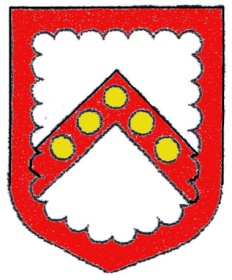 Clerk:   Ms. L. J. Eyre                                  Telephone:  01538 385223  34, The Walks, Leek, Staffs, ST13 8BY.      Email: louise.eyre.cheddletonpc@sky.com8th October 2020Dear Sir/Madam,L01-20 The Local Authorities and Police and Crime Panels (Coronavirus) (Flexibility of Local Authority and Police and Crime Panel Meetings) (England and Wales) Regulations 2020All members of the Wetley Rocks/Toll Bar Playing Field Committee of the Parish Council are hereby summoned to the online Zoom Parish Council Meeting on Tuesday, 13th October 2020 at 6:30pm.  An agenda for the meeting is set out below (this is an abridged agenda, items not included will be addressed at a future meeting)Ms. L.J. EyreClerk.	AGENDAApologies.Declarations of Interest. Minutes of the Meeting 22nd October 2020.Matters arising therefrom.Correspondence: -Resident’s concern about equipment on Toll Bar Playing Field.Annual Inspection of Wetley Rocks/Toll Bar Playing Fields.Wetley Rocks Playing Field Update.Rent Review.Any Works Required.Toll Bar Playing Field Update.Any Works Required.Forward Agenda Items.Confidential Item – Financial Requirements 2021/22.Zoom MeetingTopic: Wetley Rocks/ Toll Bar PF Committee MeetingTime: Oct 13, 2020 06:30 PM LondonJoin Zoom Meetinghttps://us02web.zoom.us/j/81311503868?pwd=N3dBVS85cE5MRUVtbmoyc1FvMGhmdz09Meeting ID: 813 1150 3868Passcode: 686064